Эссе«Моя педагогическая философия»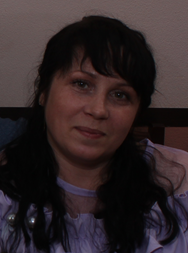 Бондаренко Ольга ЮрьевнаМеня зовут Бондаренко Ольга Юрьевна. Стаж моей педагогической деятельности 8 лет. В эту профессию я попала случайно, вынужденно. Работала сначала младшим воспитателем. Планировала, что как только ребёнок привыкнет к детскому саду, сразу же уйду. Найду работу, где буду получать приличную зарплату. Но так получилось, что работать с детьми мне понравилось. И уходить совсем не захотелось. В 2010 году я поступила в ЯГПУ им. Ушинского, и в это же самое время стала работать воспитателем. Было сложно везде успевать и работа, и учёба, и семья. В период сдачи сессии приходилось работать только в утренние смены, а вечер ходить в институт на учебу. Вечером готовить домашнее задание с ребёнком, а ночью своё. Но вот 5 лет пролетели, позади учёба, контрольные, госы, диплом… Но образовательный процесс не стоит на месте. На сегодняшний день множество программ, технологий, методик, методов, которые нам предлагают авторы. Овладеть всеми конечно невозможно. Но регулярно осваивая что-то новое мы постоянно учимся. Я владею технологиями: ТРИЗ, ИКТ, проблемного обучения, проблемного диалога, здоровьесберегающей. Различными методиками и имею значительный опыт работы с детьми.  Посещая мастер классы и семинары, мы получаем новые знания коллеги делятся своим опытом, я своим. Многое впоследствии применяется на практике. Всегда интересно попробовать, добавить что-то своё и посмотреть на результат.           За время своей педагогической работы я поняла, что моя работа состоит в том, чтобы создать условия направленные на развитие личности ребенка, увидеть и раскрыть индивидуальность и способности каждого ребенка. Ребенок должен не только получить знания, но и уметь поделиться с окружающими людьми накопленным опытом, наблюдениями. Способность вести беседу с собеседником на разные темы закладывает коммуникативные качества личности.  А для успешной работы важно ежедневное взаимодействие воспитателя с семьями воспитанников. Взаимодействие это должно носить положительный, позитивный настрой. Наши общие усилия должны быть направлены на благополучие и успехи ребенка, сохранение его физического, психического и социального здоровья, помочь сформировать у ребенка позитивный настрой и желание приобретать знания.           Много раз думала о своём будущем и каждый раз приходила к выводу, что не вижу себя в другой профессии. А значит завтра я опять пойду к моим ребятам, учить их и учиться с ними.